от 9 июня 2020 года										№ 482О подготовке объектов жилищно-коммунального хозяйства, социальной 
сферы и топливно-энергетического комплекса городского округа город Шахунья Нижегородской области к осенне-зимнему периоду 2020-2021 годовВ целях обеспечения устойчивой работы объектов жилищно-коммунального хозяйства и топливно-энергетического комплекса, социальной сферы городского округа город Шахунья Нижегородской области в осенне-зимний период 2020 - 2021 годов администрация городского округа город Шахунья Нижегородской области 
п о с т а н о в л я е т:1. Утвердить прилагаемые:1.1. Состав межведомственной комиссии по организации и контролю за подготовкой объектов жилищно-коммунального хозяйства, социальной сферы и топливно-энергетического комплекса к осенне-зимнему периоду 2020 - 2021 годов.1.2. План капитального и текущего ремонта объектов коммунального комплекса городского округа город Шахунья Нижегородской области на 2020 год.1.3. План текущего ремонта жилищного фонда городского округа город Шахунья Нижегородской области на 2020 год.2. Руководителям предприятий и организаций, обеспечивающих деятельность предприятий жилищно-коммунального хозяйства, объектов социальной сферы, жилищного фонда, топливно-энергетического комплекса округа при подготовке к осеннее - зимнему периоду 2020 - 2021 годов рекомендовать руководствоваться решениями межведомственной комиссии по организации и контролю за подготовкой объектов жилищно-коммунального хозяйства, социальной сферы и топливно-энергетического комплекса к осенне-зимнему периоду 2020 - 2021 годов.3. В соответствии с требованиями Приказа Министерства энергетики Российской Федерации (Минэнерго России) от 12.03.2013 № 103 «Об утверждении Правил оценки готовности к отопительному периоду» рекомендовать начальникам территориальных отделов, управлению по работе с территориями и благоустройству администрации городского округа город Шахунья Нижегородской области, руководителям предприятий жилищно-коммунального хозяйства независимо от форм собственности:3.1. Учесть недостатки предыдущего отопительного периода 2019 - 2020 годов и выявленные технологические нарушения в эксплуатации теплоэнергетического оборудования, резервных топливных хозяйств, систем водоснабжения и водоотведения, а также продолжать работу по внедрению энергосберегающих технологий.3.2. Провести комплексную проверку состояния тепловой изоляции надземных теплотрасс с составлением плана-графика ремонтно-восстановительных работ и в срок до 15 июня 2020 года предоставить его в Управление промышленности, транспорта, связи, ЖКХ, энергетики и архитектурной деятельности администрации городского округа город Шахунья Нижегородской области для согласования.3.3. Предоставлять еженедельно (по вторникам) в Управление промышленности, транспорта, связи, ЖКХ, энергетики и архитектурной деятельности администрации городского округа город Шахунья Нижегородской области посредством факсимильной связи по номеру (83152) 2-71-90 сведения о ходе подготовки к работе в осеннее - зимний период начиная с 15 июня 2020 года по форме 1-ЖКХ (зима).3.4. На случай аварийного отключения центрального отопления в многоквартирных домах, изыскать возможность приобретения необходимой техники для обогрева подъезда многоквартирного дома (тепловые пушки), а также аварийных бензиновых (дизельных) - генераторов. 3.5. Подготовить к осеннее - зимнему периоду 2020 - 2021 годов имеющуюся снегоуборочную и коммунальную технику, провести ее осмотр по согласованному плану -графику.3.6. Провести мероприятия, направленные на заключение собственниками жилых и нежилых помещений в многоквартирных домах и жилых домов, управляющими организациями, товариществами собственников жилья договоров о техническом обслуживании внутридомового газового оборудования и аварийно - диспетчерском обеспечении, а также технических средств противопожарной защиты с организациями, имеющими соответствующие лицензии на осуществление указанного вида деятельности. 3.7. Организовать работу по составлению паспортов готовности многоквартирных домов к эксплуатации в зимних условиях, согласно составленному графику. В срок до 15 сентября 2020 года предоставить паспорта готовности многоквартирных домов в Государственную жилищную инспекцию Нижегородской области. 3.8. Сектору ГО ЧС и МОБ работы администрации городского округа город Шахунья Нижегородской области организовать до начала отопительного сезона 
2020 - 2021 годов проведение не менее двух тренировок с личным составом 
жилищно - коммунальных служб по ликвидации аварийных ситуаций и в срок до 21 сентября 2020 года предоставить в Управление промышленности, транспорта, связи, ЖКХ, энергетики и архитектурной деятельности администрации городского округа город Шахунья Нижегородской области акты проведенных тренировок.3.9. В срок до 1 июля 2020 года разработать и утвердить план мероприятий по промывке и опрессовке систем центрального отопления, в том числе внутренних систем отопления объектов жилищного фонда и социальной сферы.3.10. Для проверки готовности систем отопления жилищного фонда и объектов социальной сферы, провести, начиная с 10 сентября 2020 года пробные топки. Реестры актов проведения пробных топок предоставить в Управление промышленности, транспорта, связи, ЖКХ, энергетики и архитектурной деятельности администрации городского округа город Шахунья Нижегородской области в срок до 25 сентября 2020 года.3.11. До начала отопительного сезона 2020 - 2021 годов организовать и провести обучение кочегаров (истопников и иных соответствующих специалистов) по программе пожарно - технического минимума.3.12. Создать необходимый запас топлива на котельных и аварийный запас материально - технических ресурсов для локализации аварийных ситуаций.3.13. В срок до 10 сентября 2020 года предоставить в Управление промышленности, транспорта, связи, ЖКХ, энергетики и архитектурной деятельности администрации городского округа город Шахунья Нижегородской области акты готовности котельных, тепловых сетей к эксплуатации в отопительном сезоне 2020 - 2021 годов.3.14. Завершить подготовку к осеннее - зимнему периоду 2020 - 2021 годов с получением паспортов готовности в срок до 15 сентября 2020 года, в отношении объектов коммунального комплекса – в срок до 1 ноября 2020 года и объектов электроэнергетики в срок до 15 ноября 2020 года.3.15. Обеспечить к началу отопительного периода 2020 – 2021 годов погашение задолженности по оплате за энергоресурсы в соответствии с заключенными договорами, соглашениями и утвержденными графиками.4. Управлению экономики, прогнозирования, инвестиционной политики и муниципального имущества городского округа город Шахунья Нижегородской области провести мероприятия по выявлению бесхозяйных сетей тепло - и водоснабжения с дальнейшей их постановкой на учет как бесхозяйные и последующей государственной регистрацией прав собственности в соответствии с Приказом Минэкономразвития Российской Федерации от 10.12.2015 № 931 «Об установлении Порядка принятия на учет бесхозяйных недвижимых вещей».5. Рекомендовать: начальнику Управления образования администрации городского округа город Шахунья Нижегородской области (А.Г. Багерян), директору МКУ «Центр организационно – методической работы учреждений культуры  городского округа город Шахунья Нижегородской области» (А.Г. Кузнецову), начальнику сектора по спорту администрации городского округа город Шахунья Нижегородской области (М.Л. Политову), директору ГКУ Нижегородской области «Управление социальной защиты населения городского округа город Шахунья Нижегородской области» (Н.Н. Епифановой), главному врачу ГБУЗ НО «Шахунская центральная районная больница» (С.Н. Золотову) обеспечить подготовку зданий и сооружений, объектов теплоэнергетики и инженерных сетей подведомственных учреждений к устойчивой, безаварийной работе в осеннее - зимний период 2020 - 2021 годов в соответствии с требованиями Приказа Министерства энергетики Российской Федерации (Минэнерго России) от 12.03.2013 
№ 103 «Об утверждении Правил оценки готовности к отопительному периоду».6. Настоящее постановление вступает в силу с момента подписания.7. Начальнику общего отдела администрации городского округа город Шахунья Нижегородской области обеспечить размещение настоящего постановления на официальном сайте администрации городского округа город Шахунья. 8. Контроль за выполнением настоящего постановления оставляю за собой. Глава местного самоуправлениягородского округа город Шахунья						          Р.В.КошелевУтвержден  постановлением администрации городского округа город Шахуньяот 09.06.2020 г. № 482СОСТАВ межведомственной комиссии по организации и контролю за подготовкой  объектов жилищно - коммунального хозяйства, социальной сферы и топливно - энергетического комплекса к осенне-зимнему периоду 2020 - 2021 годов________________________
_________________________________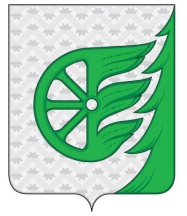 Администрация городского округа город ШахуньяНижегородской областиП О С Т А Н О В Л Е Н И ЕКошелев Р.В.Кузнецов С.А.Софронов Ю.А.Смирнов А.С.Козлов Ю.Н. Козлова Е.Л.Смирнова С.В.Багерян А.Г.Политов М.Л.Корпусов А.А.Абахтимов С.О.Щербаков В.А.Золотов С.Н.Епифанова Н.Н.Кузнецов А.Г.Кудрявцев М.Н.Дронов М.Л.Левушкин О.В.Черных С.В.Чистякова В.В.Курдин М.А.Смирнов Н.Е.Дербенева М.С.Скуднов С.Е.Коробейников В.ГКузнецов Н.В.- глава местного самоуправления городского округа город Шахунья Нижегородской области, председатель комиссии;- заместитель главы администрации городского округа город Шахунья Нижегородской области, заместитель председателя комиссии;- заместитель главы администрации, начальник Управления по работе с территориями и благоустройству администрации городского округа город Шахунья Нижегородской области, заместитель председателя комиссии;- начальник Управления промышленности, транспорта, связи, ЖКХ, энергетики и архитектурной деятельности администрации городского округа город Шахунья Нижегородской области, заместитель председателя комиссии;- специалист по ЖКХ Управления промышленности, транспорта, связи, ЖКХ, энергетики и архитектурной деятельности администрации городского округа город Шахунья Нижегородской области, секретарь комиссии.Члены комиссии:- начальник Управления экономики, прогнозирования, инвестиционной политики и муниципального имущества городского округа город Шахунья Нижегородской области;- начальник Финансового управления администрации городского округа город Шахунья Нижегородской области;- начальник Управления образования администрации городского округа город Шахунья Нижегородской области;- начальник сектора по спорту администрации городского округа город Шахунья Нижегородской области- начальник сектора ГО ЧС и МОБ работы администрации городского округа город Шахунья Нижегородской области;- начальник Вахтанского территориального отдела администрации городского округа город Шахунья Нижегородской области;- начальник Сявского территориального отдела администрации городского округа город Шахунья Нижегородской области;- главный врач ГБУЗ НО «Шахунская ЦРБ» (по согласованию);- директор ГКУ Нижегородской области «Управление социальной защиты населения городского округа город Шахунья Нижегородской области» (по согласованию); - директор МКУ «Центр организационно – методической работы учреждений культуры  городского округа город Шахунья Нижегородской области»;- заместитель начальника  121-ПСЧ 28 ПСО Федеральной Противопожарной Службы ГПС ГУ МЧС России по Нижегородской области (по согласованию);- директор МУП «Шахунские объединенные коммунальные системы»;- директор Шахунского филиала АО «Нижегородская областная коммунальная компания» (по согласованию);- и.о. директора МУП «Водоканал»;- директор ООО «ЭкоТеплоСервис-Шахунья» (по согласованию);- генеральный директор ООО «Локомотив» (по согласованию);- генеральный директор ООО «УК «Движение» (по согласованию);- генеральный директор ООО «Домоуправляющая компания» (по согласованию);- генеральный директор ООО «Управляющая компания «Шахунья» (по согласованию);- генеральный директор ООО «Тепло» (по согласованию);- ООО «ДУК Сява» (по согласованию).Утвержденпостановлением администрации городского округа город Шахунья Нижегородской областиот 09.06.2020 года № 482Утвержденпостановлением администрации городского округа город Шахунья Нижегородской областиот 09.06.2020 года № 482Утвержденпостановлением администрации городского округа город Шахунья Нижегородской областиот 09.06.2020 года № 482Утвержденпостановлением администрации городского округа город Шахунья Нижегородской областиот 09.06.2020 года № 482Утвержденпостановлением администрации городского округа город Шахунья Нижегородской областиот 09.06.2020 года № 482Утвержденпостановлением администрации городского округа город Шахунья Нижегородской областиот 09.06.2020 года № 482Утвержденпостановлением администрации городского округа город Шахунья Нижегородской областиот 09.06.2020 года № 482Утвержденпостановлением администрации городского округа город Шахунья Нижегородской областиот 09.06.2020 года № 482Утвержденпостановлением администрации городского округа город Шахунья Нижегородской областиот 09.06.2020 года № 482Утвержденпостановлением администрации городского округа город Шахунья Нижегородской областиот 09.06.2020 года № 482Утвержденпостановлением администрации городского округа город Шахунья Нижегородской областиот 09.06.2020 года № 482Утвержденпостановлением администрации городского округа город Шахунья Нижегородской областиот 09.06.2020 года № 482План  капитального и текущего ремонта объектов коммунального комплекса
 городского округа город Шахунья Нижегородской области на 2020 годПлан  капитального и текущего ремонта объектов коммунального комплекса
 городского округа город Шахунья Нижегородской области на 2020 годПлан  капитального и текущего ремонта объектов коммунального комплекса
 городского округа город Шахунья Нижегородской области на 2020 годПлан  капитального и текущего ремонта объектов коммунального комплекса
 городского округа город Шахунья Нижегородской области на 2020 годПлан  капитального и текущего ремонта объектов коммунального комплекса
 городского округа город Шахунья Нижегородской области на 2020 годПлан  капитального и текущего ремонта объектов коммунального комплекса
 городского округа город Шахунья Нижегородской области на 2020 годПлан  капитального и текущего ремонта объектов коммунального комплекса
 городского округа город Шахунья Нижегородской области на 2020 годПлан  капитального и текущего ремонта объектов коммунального комплекса
 городского округа город Шахунья Нижегородской области на 2020 год№ п\пНаименование  ремонтных работПлан План План План План План № п\пНаименование  ремонтных работОбъем в натур. выраж.Объем в натур. выраж.Объем финансовых средств, тыс.руб. (с НДС)Объем финансовых средств, тыс.руб. (с НДС)Объем финансовых средств, тыс.руб. (с НДС)Объем финансовых средств, тыс.руб. (с НДС)№ п\пНаименование  ремонтных работОбъем в натур. выраж.Объем в натур. выраж.№ п\пНаименование  ремонтных работОбъем в натур. выраж.Объем в натур. выраж.ВсегоБюджетные средстваТарифпрочие источники**12334567Всего по капитальному  и текущему ремонтуВсего по капитальному  и текущему ремонтухх143010143010Капитальный ремонтКапитальный ремонтКапитальный ремонтКапитальный ремонтКапитальный ремонтКапитальный ремонтКапитальный ремонтКапитальный ремонтОбщая протяженность водопроводных сетей муниципального образованиякм162,1ххххв том числе ветхие сетикм37,41 Наружные сети:хххх1водопроводные сети, в т.ч.км2,6291429141ветхие сетикм2,6291429141прочие работы, в т.ч.т.р.5005001ремонт запорной арматуры (задвижки)ед5050501Общая протяженность канализационных сетей муниципального образованиякм72,9хххх1в том числе ветхие сетикм18,8хххх1канализационные сети, в т.ч.км1,13603601ветхие сетикм1,13603601прочие работы, в т.ч.т.р.3933931ремонт колодцевед453933931Общая протяженность тепловых сетей и сетей ГВС муниципального образованиякм68,5хххх1в том числе ветхие сетикм13,4хххх1тепловые сети и сети ГВС ( в 2-х трубном), в т.ч.км3,2346134611ветхие сетикм3,2346134611прочие работы, в т.ч.т.р.210021001замена запорной арматуры (задвижки)ед70210210Общее количество котельных ОМСУед.44хххх2Котельные, в т.ч. ед.120020002капитальный ремонт  котловед.3950950Очистные сооружения канализации, в т.ч.ед.1590590общестроительные работы2590590Обще количество ВНС ОМСУед.3хххх7Водопроводные насосные станции, в т.ч.ед.7общестроительные работыПрочие водопроводные сооружения, в т.ч.16886886Прочие работы6386386капитальный ремонт насосовед16500500Итого по капитальному ремонтуИтого по капитальному ремонтухх100140100140Текущий ремонтТекущий ремонтТекущий ремонтТекущий ремонтТекущий ремонтТекущий ремонтТекущий ремонтТекущий ремонт1 Наружные сети:хххх1прочие работы, в т.ч.т.р.13400134001ремонт колодцев ХВСед252202201замена наружной тепловой изоляциикм7900900ремонт колодцев ВОед252202202Котельные, в т.ч. ед.302687268702общестроительные работы30268726875Очистные сооружения канализации, в т.ч.ед.общестроительные работы6Канализационные насосные станции, в т.ч.ед.7124012406ремонт насосовед141241247Водопроводные насосные станции, в т.ч.ед.ремонт насосовед18136136Итого по текущему ремонтуИтого по текущему ремонтухх4287042870Утвержденпостановлением администрации 
городского округа город Шахунья 
Нижегородской областиот 09.06.2020 г. № 482Утвержденпостановлением администрации 
городского округа город Шахунья 
Нижегородской областиот 09.06.2020 г. № 482Утвержденпостановлением администрации 
городского округа город Шахунья 
Нижегородской областиот 09.06.2020 г. № 482Утвержденпостановлением администрации 
городского округа город Шахунья 
Нижегородской областиот 09.06.2020 г. № 482Утвержденпостановлением администрации 
городского округа город Шахунья 
Нижегородской областиот 09.06.2020 г. № 482Утвержденпостановлением администрации 
городского округа город Шахунья 
Нижегородской областиот 09.06.2020 г. № 482Утвержденпостановлением администрации 
городского округа город Шахунья 
Нижегородской областиот 09.06.2020 г. № 482Утвержденпостановлением администрации 
городского округа город Шахунья 
Нижегородской областиот 09.06.2020 г. № 482Утвержденпостановлением администрации 
городского округа город Шахунья 
Нижегородской областиот 09.06.2020 г. № 482Утвержденпостановлением администрации 
городского округа город Шахунья 
Нижегородской областиот 09.06.2020 г. № 482Утвержденпостановлением администрации 
городского округа город Шахунья 
Нижегородской областиот 09.06.2020 г. № 482Утвержденпостановлением администрации 
городского округа город Шахунья 
Нижегородской областиот 09.06.2020 г. № 482План  текущего ремонта жилищного фонда городского округа город Шахунья 
Нижегородской области на 2020 годПлан  текущего ремонта жилищного фонда городского округа город Шахунья 
Нижегородской области на 2020 годПлан  текущего ремонта жилищного фонда городского округа город Шахунья 
Нижегородской области на 2020 годПлан  текущего ремонта жилищного фонда городского округа город Шахунья 
Нижегородской области на 2020 годПлан  текущего ремонта жилищного фонда городского округа город Шахунья 
Нижегородской области на 2020 годПлан  текущего ремонта жилищного фонда городского округа город Шахунья 
Нижегородской области на 2020 годПлан  текущего ремонта жилищного фонда городского округа город Шахунья 
Нижегородской области на 2020 годв натуральных показателяхв стоимостном выражении, в том числе по источникам финансирования, тыс.рубв стоимостном выражении, в том числе по источникам финансирования, тыс.рубв стоимостном выражении, в том числе по источникам финансирования, тыс.рубв стоимостном выражении, в том числе по источникам финансирования, тыс.рубСтоимость на ед. измерения, руб.в натуральных показателяхВСЕГО:местный бюджетсредства граждан прочие* источники финансированияСтоимость на ед. измерения, руб.Текущий ремонтх15477,00,015477,00,0х1. ремонт крыш, тыс.кв.м1,8954,0954,0530,02. ремонт внутридомовых инженерных систем, тыс.п.м:1,6994,0994,0621,33. утепление и ремонт фасадов, тыс.кв.м0,04. ремонт подъездов,ед.26322,0322,012,45. прочие работы по текущему ремонтух13207,013207,0х